SZENTMÁRTONKÁTA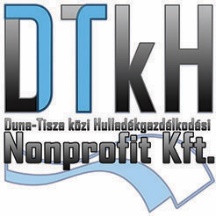 HÁZHOZ MENŐ CSOMAGOLÁSI ÉS ZÖLDHULLADÉK2022. ÉVI SZÁLLÍTÁSI RENDTársaságunk az alábbiakban tájékoztatja Önt az újrahasznosítható csomagolási, a zöldhulladék, továbbá a lom hulladékok gyűjtéséről. Együttműködésüket ezúton is köszönjük!Fenyőgyűjtés: január 4. és 18.A kertgondozás során levágott füvet és egyéb lágyszárú növényeket, illetve a lehullott falevelet a DTkH Nonprofit Kft. által térítésmentesen rendelkezésre bocsátott zöld színű lebomló műanyag zsákban, illetve az ágnyesedéket max. 70 cm hosszú kötegekben összekötve (alkalmanként maximum 0,5 m3 mennyiségben), a zöld zsák mellé helyezze ki az ingatlana elé, a közterületet nem szennyező módon.A mindenkori begyűjtéssel egyidejűleg munkatársaink 2 db cserezsákot (zöld színű, emblémás) biztosítanak. Szükség esetén további zsákokat az alábbi értékesítési helyeken lehet beszerezni átadás-átvételi jegyzőkönyv aláírása ellenében az ingatlanhasználó, vagy meghatalmazottja, a közszolgáltatás számlafizetője nevére. A zsák átvételéhez személyes okmányok szükségesek, mivel a közszolgáltatás ellenértéke (kommunális többlethulladékos zsák árával megegyező: 428 Ft+ÁFA/db), utólag a Nemzeti Hulladékgazdálkodási Koordináló és Vagyonkezelő (NHKV) Zrt. által kerül kiszámlázásra.Szállítási alkalmanként, ingatlanonként 2 db ingyenes zsák, valamint további „korlátlan” mennyiségű megvásárolt, kék színű, DTkH emblémás lebomló zsák helyezhető ki.A mindenkori begyűjtéssel egyidejűleg munkatársaink szállítási alkalmanként 1 db cserezsákot (csomagolási hulladék gyűjtésére szolgáló, sárga színű, emblémás) adnak.Szállítási gyakoriságtól függetlenül, a megadott napon, az összegyűjtött csomagolási hulladék mennyiségi korlátozás nélkül kihelyezhető bármely átlátszó zsákban, illetve a kommunális hulladék gyűjtésére használt edényzettől eltérő, jól látható módon megjelölt (sárga színű, vagy tetejű, felirattal ellátott) szabványos edényzetben is.Kérjük, fokozott gondossággal járjanak el a hulladékok tömörítésével kapcsolatban, ezzel is csökkentve a tároláshoz szükséges hely, valamint a kihelyezésükhöz szükséges zsákok mennyiségét!FONTOS! Az üveg (színes és színtelen öblös, üdítős, boros, pezsgős) gyűjtése kiöblítve, az üveg gyűjtőpont(ok)on történik! (Rákóczi út)A lomtalanítást évente (jan. – dec.) ingatlanonként KÉT alkalommal (3m3/ alkalom mennyiségben) házhoz menő rendszerrel végezzük el, mely az 53/500-152 (2. menüpont) telefonszámon (ügyfélfogadási időben) igényelhető.Ügyfélszolgálat és zsák értékesítésKérjük fokozott figyelemmel tájékozódjanak a helyszínek és nyitva-tartások tekintetében, mert a járványügyi helyzettől függően eltérhetnek a feltüntetetettektől!HÁZHOZ MENŐ ZÖLDHULLADÉK GYŰJTÉS 2022.HÁZHOZ MENŐ ZÖLDHULLADÉK GYŰJTÉS 2022.HÁZHOZ MENŐ ZÖLDHULLADÉK GYŰJTÉS 2022.HÁZHOZ MENŐ ZÖLDHULLADÉK GYŰJTÉS 2022.HÁZHOZ MENŐ ZÖLDHULLADÉK GYŰJTÉS 2022.HÁZHOZ MENŐ ZÖLDHULLADÉK GYŰJTÉS 2022.HÁZHOZ MENŐ ZÖLDHULLADÉK GYŰJTÉS 2022.HÁZHOZ MENŐ ZÖLDHULLADÉK GYŰJTÉS 2022.HÁZHOZ MENŐ ZÖLDHULLADÉK GYŰJTÉS 2022.HÁZHOZ MENŐ ZÖLDHULLADÉK GYŰJTÉS 2022.HÁZHOZ MENŐ ZÖLDHULLADÉK GYŰJTÉS 2022.HÁZHOZ MENŐ ZÖLDHULLADÉK GYŰJTÉS 2022.jan.febr.márc.ápr.máj.jún.júl.aug.szept.okt.nov.dec.4.1.1.; 29.26.24.21.19.16.13.11.8.6.HÁZHOZ MENŐ CSOMAGOLÁSI HULLADÉKGYŰJTÉS 2022.HÁZHOZ MENŐ CSOMAGOLÁSI HULLADÉKGYŰJTÉS 2022.HÁZHOZ MENŐ CSOMAGOLÁSI HULLADÉKGYŰJTÉS 2022.HÁZHOZ MENŐ CSOMAGOLÁSI HULLADÉKGYŰJTÉS 2022.HÁZHOZ MENŐ CSOMAGOLÁSI HULLADÉKGYŰJTÉS 2022.HÁZHOZ MENŐ CSOMAGOLÁSI HULLADÉKGYŰJTÉS 2022.HÁZHOZ MENŐ CSOMAGOLÁSI HULLADÉKGYŰJTÉS 2022.HÁZHOZ MENŐ CSOMAGOLÁSI HULLADÉKGYŰJTÉS 2022.HÁZHOZ MENŐ CSOMAGOLÁSI HULLADÉKGYŰJTÉS 2022.HÁZHOZ MENŐ CSOMAGOLÁSI HULLADÉKGYŰJTÉS 2022.HÁZHOZ MENŐ CSOMAGOLÁSI HULLADÉKGYŰJTÉS 2022.HÁZHOZ MENŐ CSOMAGOLÁSI HULLADÉKGYŰJTÉS 2022.jan.febr.márc.ápr.máj.jún.júl.aug.szept.okt.nov.dec.11.; 25.8.; 22.8.; 22.5.; 19.3.; 17.; 31.14.; 28.12., 26.9.; 23.6.; 20.4.; 18.1.; 15.; 29.13.; 27.HÁZHOZ MENŐ LOMTALANÍTÁScímügyfélfogadástelefone-mailhonlapNagykátaDózsa Gy. út 19. (Piactér)Vadász utcai bejáratnálCs: 8.00 – 18.00---DTkH Nonprofit Kft.2700 Cegléd, Kút u. 5.H: 8.00 - 20.00K, Sze, Cs: 08.00 - 15.0053/500-15253/500-153ugyfelszolgalat@dtkh.huwww.dtkh.hu